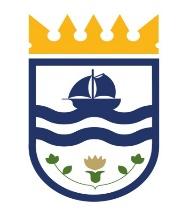 REPUBLICA DE CHILEMUNICIPALIDAD DE ZAPALLAR    DPTO. TESORERÍA.                           SOLICITUD DE REVISIÓN COBRO SOLICITA REVISIÓN DE COBRO DE LA(S) SIGUIENTE(S) PATENTE(S):ROL: :                                                                                                                                                                                                                                                                                                                                                                                                                                                                                                                                                                                                                                                                                                                                                                                                          NOMBRE:                                                                                                                                                                                                                                                          DIRECCION: RUT:    GIRO:     NOMBRE CONTACTO:                                                                TELÉFONO:                     	E-MAIL:  	En caso de solicitar devolución completar los siguientes datos de la empresa:BANCO:                                                                          TIPO DE CUENTA:  	Nº CUENTA:  	Sr. Encargado  de Patentes: Solicito a Ud. revisar lo siguiente:1.  CÁLCULO DE PATENTE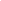 2.  DOBLE COBRO DE ASEO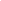 3.  CÁLCULO PROPAGANDA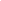 4.  OTRO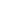 Señalar motivo de revisión   	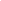 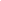 Adjunta antecedentes:Declaración de Renta S.I.I años:        	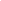 Patentes años: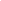 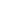 Otros: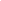 Sin otro particular, saluda atentamente a Ud.,FIRMA DEL CONTRIBUYENTE O REPRESENTANTE LEGAL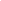 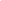 REQUISITOS Y ANTECEDENTES PARA ACCEDER AL SERVICIOFormulario de solicitud (disponible en Sitio Web y en Módulo de Informaciones Depto. De Tesorería Municipal  Fotocopia última Patente(s) Cancelada(s).Antecedentes fundantes para revisión y cobro.